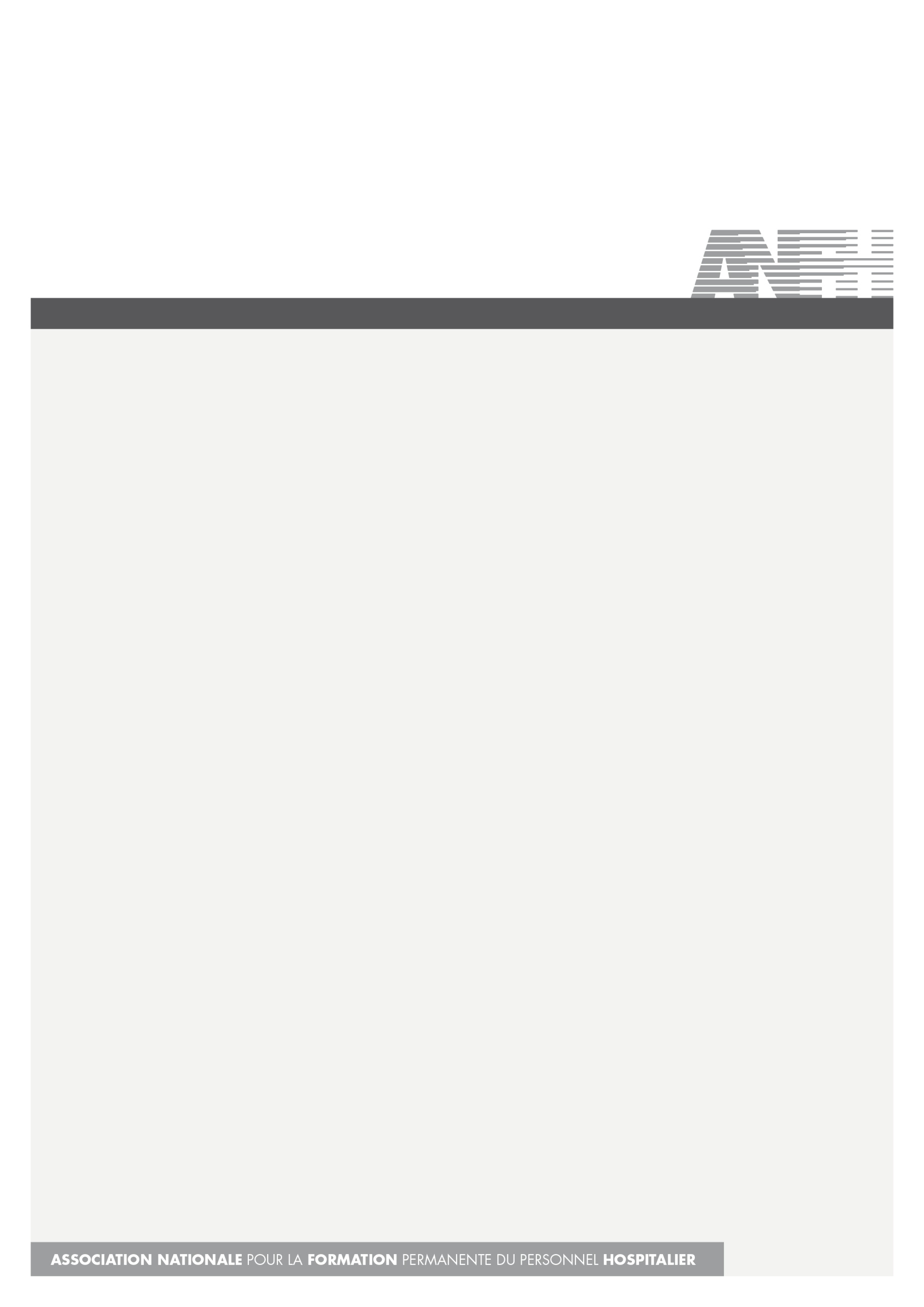 Dossiers et articlesMétiers de communication et nouveaux médias à l'hôpital : vision, approche, perspectivesBURET Thierry, BOSSAVIE Laurent, La Revue Hospitalière de France, n° 566, 2015/09/01La communication est devenue essentielle à l'hôpital, au cours des années 2000, dans un contexte de concurrence accrue et développement de la qualité.Elle vit actuellement une seconde révolution dans le cadre de l'explosion des nouveaux médias et notamment des réseaux sociaux.Les hôpitaux publics se doivent d'être présents pour occuper le champ de ces nouveaux espaces.La communication hospitalière s'adapte pour répondre à ces nouveaux enjeux : elle s'ouvre à de nouveaux métiers, ou tout au moins à de nouvelles compétences (introd.).Existe-t-il une « génération Y » de professionnels de santé ?PIERRU Frédéric, Empan, n° 99, 2015/03, pp. 38-45Le thème de la « génération Y » est devenu un lieu commun médiatique et managérial dans le cadre d’une mise en scène politique d’une lutte des âges remplaçant la lutte des classes. Après avoir rappelé les pièges que recèle la grille de lecture générationnelle, cet article prend l’exemple des professions de santé pour montrer que l’idée selon laquelle « les jeunes » seraient des          « individualistes » réticents à s’inscrire et à s’engager dans des collectifs n’est absolument pas recevable et, partant, mettre en évidence que la notion de      « génération » doit être circonscrite empiriquement à un champ d’activité donné. Ce terrain suggère plutôt l’inverse de ce lieu commun : les jeunes professionnels de santé sont bien plus enclins que leurs aînés à s’engager dans de nouvelles formes d’exercice professionnel, plus collectives et pluri-professionnelles ; et si certains d’entre eux développent des comportements opportunistes, ce n’est certainement pas en raison de leur « culture générationnelle » mais parce que ce sont les nouvelles formes de management qui les induisent. La lente mutation numérique de l'administration [Dossier]MOREAUX Raphël-Moreaux, HENRY Sylvain, SIDANER Xavier, SINNASSAMY Christophe, LOISEAU Nathalie, Acteurs Publics Actualités, n° 114, 2015/03/01, pp. 59-77La révolution numérique bouscule l'ADN de l'administration en instaurant des pratiques managériales plus agiles, plus collaboratives et plus transversales.Enjeu majeur de la transformation numérique de l'Etat lancée par l'exécutif, ce choc des cultures est un défi qui doit impliquer l'ensemble des fonctionnaires.Si la culture numérique infuse dans l'enseignement des écoles de la haute fonction publique, les managers de demain n'ont pas encore pris le pouvoir.Entretiens avec Christophe Sinnassamy, maître de conférence à Sciences-Po Paris, Nathalie Loiseau, directrice de l'ENA et Gilles Babinet, ambassadeur français auprès de la Commission européenne pour la question digitale.Réseaux sociaux : quel usage aujourd'hui dans les établissements de santé ?HEDEF Valérie, Objectif Soins & Management : La Revue des Cadres de Santé, n° 233, 2015/02, pp. 18-21Le temps où les établissements de santé étaient repliés sur eux-mêmes est révolu.Leur présence accrue sur les réseaux sociaux témoigne de leur ouverture sur l'extérieur.Cependant l'usage de ces nouveaux canaux de communication n'est pas sans soulever un certain nombre de questions.Tour d'horizon dans la galaxie du Web 2.0.Communication. Un hôpital très bien connectéTrait d'Union - Magazine du Centre Hospitalier Universitaire de Toulouse, n° 143, 2014, Centre Hospitalier Universitaire de Toulouse Purpan(C.H.U.)Grâce à une présence active sur les réseaux sociaux et à la mise à disposition d'une application smartphone, le CHU de Toulouse innove dans la communication avec les patients et les professionnels de santé.http://www.chu-toulouse.fr/IMG/pdf/chu-traitunion-143.pdf.pdf Réflexion sur la prise en compte des réseaux sociaux santé dans l'éducation thérapeutique du patientDE BIAISI M.A., Adjectif, 2014/07/07, p. 1Ce travail effectué dans le cadre d'un séminaire de recherche en Sciences de l'Éducation a permis d'explorer le champ de l'e-santé, l'essor des réseaux sociaux et communautés virtuelles de patients atteints de maladie chronique et d'identifier les enjeux, pour les professionnels de santé, à prendre en compte ces pratiques sociales dans le champ de l'éducation thérapeutique.http://www.adjectif.net/spip/spip.php?article298 Hôpitaux connectés [dossier]VION Aurélie, L'infirmière Magazine, n° 349, 15/07/2014, pp. 14-21Les réseaux sociaux obligent les hôpitaux à repenser les relations avec le public, soulèvent des questions d'ordre éthique et déontologique auprès des patients.Au sommaire de ce dossier : Nouveaux usages ; « Les réseaux sociaux prolongent les soins » Interview de Frédérique Albertoni, Docteur en sciences de gestion, titulaire de la chaire Réseaux sociaux à l’Institut Mines-Télécom ; Dialogue sans blouse blanche « soignants-soignés) ; Facebook, Twitter… Restez prudents ! (données).Dossier RH : Réseaux sociaux et bonnes pratiquesALBERTONI Frédérique, CESARI Valérie, PAUGET Bertrand, et al.La Revue Hospitalière de France, n° 553, 2013/07-08, pp. 12-25, Au sommaire du dossier :Sur les réseaux sociaux aussi, je porte une blouse !Établissements de santé et Internet : quelles protections juridiques ?Génération Y : quelle socialisation au sein des organisations de santé ?Une communication « recrutement » qui prône la proximité.Au CHU de Limoges, « ça bouge » !Les communicants hospitaliers investissent les réseaux sociaux.La génération Y, une classe d’âge façonnnée par le NetBOËTON Marie, Etudes, n° 7, Tome 419, 2013/07-08, pp. 31-41Nés entre le début des années 80 et le milieu des années 90, les 15-30 ans appartiennent à ce qu’il est désormais convenu d’appeler la « génération Y ». Si les générations précédentes ont le plus souvent été marquées du sceau d’un événement historique, les digital natives ont été massivement façonnés par Internet.Soins infirmiers et médias sociaux : "Il est temps que les infirmières saisissent cette opportunité"CAMENZIND Martina, Soins Infirmiers : Krankenpflege, n° 6, 2013/06, pp. 58-62Les jeunes professionnels ont grandi dans un monde avec internet et les médias sociaux, ce qui a profondément modifié la manière de communiquer au plan personnel comme au plan professionnel.De plus, l'équipement en smartphones vient alimenter la croissance des réseaux sociaux, notamment Facebook, Twitter, Youtube.Cet article montre comment le monde de la santé peut tirer profit de cette pratique à différents niveaux : échanges professionnels, formation et acquisition de connaissances, suivi des malades.Différents facteurs comme la pression sur les coûts de la santé, l'évolution démographique et le transfert de la prise en charge au secteur ambulatoire sont en faveur de l'emploi des médias électroniques, tant en préventif qu'en curatif.Il reste aux employeurs à les promouvoir auprès des personnels et à ces derniers à se prémunir des risques inhérents à leur usage.Un encadré présente à l'intention des infirmières les principes d'utilisation des médias sociaux.Réseaux sociaux d'entreprise. L'extension aux établissements hospitaliers et aux réseaux santé [Dossier L'hôpital numérique]LEROUX Vincent, VERGNE Jean-Michel, GOURARIE Alain, Gestions Hospitalières, n° 526, 2013/05, pp. 310-312L'environnement informatique professionnel a connu depuis le milieu des années 2000 un bouleversement considérable lié au développement des applications grand public.Pour la première fois en effet, on a vu l'informatique dépasser et parfois déclasser l'environnement informatique professionnel des salariés.Plusieurs éléments se sont conjugués pour accélérer cette digitalisation de la société et la transformation de pratiques : le déploiement du haut (voire très haut) débit sur tout le territoire français ; l'expansion de la téléphonie mobile et des « devices intelligents », smartphones et tablettes, l'essor des technologies du Web interactif, appelé aussi Web 2.0. Ce dernier se caractérise par le passage d'un Internet unidirectionnel dans lequel l'internaute est strictement consommateur d'information (consultation de sites, téléchargement de contenus ou transactions commerciales standardisées) à un Internet interactif qui voit les utilisateurs participer à la production des contenus.Les smartphones accélèrent le mouvement « ici et maintenant » avec le fameux « ce que je tiens dans ma main » décrit par le philosophe des sciences Michel Serres dans son livre « Petite Poucette ».Et la jeune génération devra tout réinventer, se mettant à la place de ses deux petits enfants passés maîtres grâce à leur agilité poucière - d'où le titre - le professeur de Stanford bouscule les notions d'autorité, de savoir, de pouvoir.Désormais, professeurs et médecins, autrefois détenteurs d'un savoir propre, doivent reconnaître que leurs élèves ou patients sont aussi des sachants, ce que Michel Serres appelle la « présomption de compétence ». « Une nouvelle démocratie du savoir » est en marche, qui devrait déboucher sur une prise en compte différente des relations personnelles et professionnelles.Au Danemark, un dossier patient informatisé de territoireBONHOMME Catherine, Système d'information en santé, La Revue Hospitalière de France, n° 550, 2013/01-02, pp. 20-22La région danoise de Midtjylland investit environ 40 euros par habitant chaque année dans le développement de ses systèmes d'information en santé.Autant dire qu'avec 1,2 million d'habitants, la deuxième région du royaume se positionne en pointe dans un secteur à forte croissance.Son dossier patient informatisé est considéré comme l'un des plus aboutis du Danemark.Ses huit mille utilisateurs territoriaux - professionnels de ville et hospitaliers-bénéficient d'une plateforme d'échanges sur réseau social.De l'utilité des réseaux sociaux numériques dans les hôpitaux.AYME Anne, Santé RH - La Lettre des Ressources Humaines dans les Etablissements Sanitaires, Sociaux et Médico-Sociaux, n° 42, 2012/09, pp. 15-19Ni évolution, ni effet de mode, les réseaux sociaux numériques (Facebook, Twitter, forums.) sont une évolution d'usage, qui gagne toute la population française.A grande vitesse.Dans un cadre professionnel, ce sont des outils catalyseurs des relations humaines, qui ont toute leur utilité au sein des hôpitaux, notamment dans un objectif RH : un impact sur l'efficience de l'organisation, le développement des compétences et le bien-être au travail.Pour en finir avec la génération Y … Enquête sur une représentation managérialePICHAULT François, PLEYERS Mathieu, Gérer et comprendre, n° 108, juin 2012Faut-il à tout prix adapter les dispositifs de gestion aux caractéristiques des nouveaux entrants sur le marché du travail que l’on qualifie généralement de génération Y ? Pour répondre à cette question, nous tenterons d’abord de cerner par le biais d’une analyse de la littérature disponible en gestion les contours de cette génération et de synthétiser les principales recommandations relatives aux politiques à mettre en oeuvre pour faire face aux particularités de la génération Y. Nous testerons ensuite ces caractéristiques supposées sur un échantillon de 851 personnes âgées de 20 à 59 ans. Nos résultats tendent à montrer que les particularités supposées de la génération Y sont minces, tout du moins en ce qui concerne les attitudes et les valeurs au travail de ses membres. En revanche, ils nous rappellent que les fondamentaux de la GRH restent des préoccupations partagées par l’ensemble des générations.http://www.annales.org/gc/2012/gc108/PICHAULT-PLEYERS.pdf L'usage des réseaux sociaux en prévention spécialisée. Espace de connexion.GUILLER Audrey, Actualités Sociales Hebdomadaires, n° 2749, 2012/03/02, pp. 32-35Témoignage de l'utilisation du réseau social FaceBook comme outil de travail par un service de prévention spécialisée de Bretagne.Face à la désertion de l'espace public par les jeunes, les éducateurs ont décidé d'investir leur nouveau terrain de rencontre en ouvrant un compte FaceBook.Il a fallu aussi pour l'équipe maintenir une certaine déontologie - comment se rendre visible sur Internet tout en préservant une posture éducative ?En définitive, ce nouvel outil s'avère complémentaire au travail de rue.Internet et réseaux sociauxCARDON D. (dir.), Problèmes Politiques et Sociaux, n° 984, La documentation française, 2011/05, 135 p.A la fois source d'émancipation et source d'uniformisation, les réseaux sociaux de l'internet, dont l'utilisation est très peu réglementée, représentent une rupture technologique profonde.Leur succès massif soulève de nombreuses interrogations sociologiques, juridiques et économiques...Pour les « digital natives », nés dans un univers où tout est numérique, la frontière entre le privé et le public n'est peut-être pas infranchissable.Certains y voient d'ailleurs un espace où se perd la notion de l'intime.Ce qui est en jeu est ce que les internautes souhaitent montrer de leurs relations sociales à travers les réseaux sociaux.Parallèlement, les données personnelles d'internautes qui se dévoilent toujours plus sur les réseaux sociaux représentent une manne informationnelle et financière pour les annonceurs ou pour des institutions diverses.Cette divulgation est susceptible de nuire aux individus, notamment sur le plan professionnel.Les craintes que cela suscite s'avèreront peut-être sans fondement si les pratiques se mettent en place dans un cadre juridique approprié et de façon réfléchie et progressive.Internet : un rôle croissant dans l'information et l'intervention en santé publique [Dossier S'informer, se documenter en éducation et promotion de la santé]KIVITS Joëlle, , La santé de l'Homme, n° 410, 2010/11-12, pp. 21-23 Au cours de la dernière décennie, l'Internet est devenu un vecteur majeur de l'information en santé publique.La toile ne se contente pas d'informer, elle est aussi un outil de prévention et de promotion de la santé, donnant des conseils en ligne qui peuvent être dispensés par des professionnels mais aussi par des industriels.L'un des problèmes majeurs est d'identifier l'émetteur d'une information.Ainsi, par exemple, certains forums sont instrumentalisés par des intervenants qui profitent de l'anonymat - et de l'absence de véritables modérateurs - pour défendre des intérêts masqués.L'outil n'en est pas moins irremplaçable et d'une très grande utilité, à condition de l'aborder avec prudence et recul.http://www.inpes.sante.fr/SLH/pdf/sante-homme-410.pdf Internet, nouvelles technologies, réseaux sociaux... Et secret professionnelInfirmiers.com, 2010http://fulltext.bdsp.ehesp.fr/Organismes/Infirmiers/Articles/2010/internet-secret-prof.pdfRéseaux sociaux : théories et pratiquesFORSE Michel, MERCIER Pierre-Alain, PONTHIEUX Sophie, et al., MAÏLAT Maria (collab.), Informations Sociales, n° 147, 2008/05, 139 p.Ce numéro propose un état des lieux des réseaux, tant sur le plan théorique et historique, qu'en termes d'expériences humaines et de pratiques des professionnels dans le domaine du travail, de la famille, de la santé et de l'insertion sociale.http://www.cairn.info/revue-informations-sociales-2008-3.htm GuidesBonnes pratiques des réseaux sociauxFondation MACSF, 2013/11Elaboré par le CHU de Bordeaux et le CH de Pontoise en partenariat avec la MASCF, ce guide sur les réseaux sociaux est destiné aux personnes impliquées dans la vie de l’établissement de santé : professionnels, étudiants, patients et visiteurs mais aussi prestataires extérieurs, fournisseurs, stagiaires. Soucieuse d’accompagner les professionnels de la santé dans l’amélioration de la relation patients / soignants, la Fondation d’entreprise MACSF a souhaité porter ce projet.La volonté des auteurs de ce document est de permettre une bonne utilisation des réseaux sociaux sans risque d’atteinte à l’image : de l’établissement, des personnels, de leurs proches et des patients.http://www.ch-pontoise.fr/wp-content/uploads/2013/11/Guide-pontoise-Bonnes-pratiques-r%C3%A9seaux-sociaux.pdf Bonnes pratiques face à la rumeur /  Bad buzzFondation MACSF, 2014/05Internet, les réseaux sociaux, les forums… Aujourd'hui, les nouvelles technologies sont indissociables du quotidien de chacun et les professionnels de santé n'échappent pas à la règle.S'il existe des réseaux sociaux professionnels à distinguer de ceux dédiés à des utilisations personnelles, la séparation entre eux est bien difficile à maitriser. En dépit de nos croyances ou de nos certitudes, une information mise sur la Toile est, de fait, publique puisque partagée.Que faire quand la rumeur se propage ? Quand la réputation d'un établissement, d'un service, d'un personnel ou d'un patient est menacée ?Ce guide s'adresse aux personnes impliquées et engagées dans l'organisation et la communication d'un établissement de santé : directeurs, responsables de la communication, cadres et chefs de service… Il propose l'analyse de diverses situations et évoque les bonnes réactions à avoir en cas d'incident : savoir qualifier le message incriminé, savoir le graduer de façon objective, et enfin y apporter une réponse appropriée.Lumière sur les réseaux sociaux - Animation des communautés connectées, guide pratiqueMinistère de la Culture et de la Communication/Universcience, 2014/11Les réseaux sociaux, par leur souplesse, leur réactivité, leur simplicité constituent un espace de dialogue en constante expansion dans lequel le ministère de la Culture et de la Communication, l’ensemble de ses établissements et de ses institutions sous tutelle , se doivent d’être toujours plus présents, plus réactifs et plus imaginatifs.Tel est le but de ce guide des réseaux sociaux imaginé initialement par Universcience et proposé en licence Creative Commons à toute la communauté du service public. Il permet de mieux comprendre comment fonctionnent ces plateformes, de mieux en apprécier les atouts pour les institutions culturelles et, enfin, de mieux identifier les bonnes pratiques. Principalement destinés aux animateurs de communautés et aux personnes impliquées dans la diffusion de contenus en ligne, il devrait aussi intéresser tous les professionnels de la communication digitale. Véritable outil pédagogique, il a été conçu pour différents niveaux de lecture et dans un format numérique consultable aussi bien sur sa tablette que son smartphone. Mise à jour chaque année, il sera prochainement complété par un volet juridique et un volet sur les données personnelles.http://www.culturecommunication.gouv.fr/content/download/105810/1239415/version/5/file/20141126_Guide-reseaux-sociaux-MCC.pdf Guide du bon usage médias sociauxMinistère de la défense, 2012Les médias sociaux sont des plates-formes qui peuvent être collaboratives, de partage et d’échange. Ils offrent des services très variés aux utilisateurs: actualités, mails, chats, blogs, partage de photos, vidéos, géolocalisation, wiki, forum…Les réseaux sociaux font partie intégrante des médias sociaux, ils réunissent des individus autour d’intérêts communs. Aujourd’hui, Facebook, Twitter et Dailymotion, pour ne citer qu’eux, sont des réseaux sociaux quasi incontournables. Le ministère de la Défense et les armées y sont d’ailleurs présents afin d’échanger avec toutes les personnes intéressées par la Défense. Ils proposent des sujets d’actualité, des liens intéressants pour approfondir ses connaissances, des photos et des vidéos.Votre intérêt à utiliser ces outils si pratiques pour communiquer avec vos proches au quotidien mais aussi dans des situations d’éloignement, notamment lors des opérations extérieures, est bien compris. Les réseaux sociaux professionnels tels que Viadeo et LinkedIn rencontrent également un succès grandissant auprès de la communauté Défense, et l’on compte un certain nombre de pages Wikipédia sur des sujets Défense, rédigées par des experts du domaine.Sensibiliser et responsabiliser Notre objectif est de vous aider à utiliser ces médias, à vous poser les bonnes questions avant de publier certains contenus et de vous sensibiliser aux risques potentiels lorsque vous publiez des photos, des vidéos, des informations relatives à une opération, à votre situation personnelle…En vous expliquant les règles de bon usage, ce guide doit permettre, autant à vous qu’à vos familles, d’utiliser les médias sociaux en toute sécurité sans jamais mettre en péril ni le bon déroulement d’une opération, ni votre vie, ni celle de vos camarades ou de votre famille tout en conservant la liberté de surfer sur les réseaux sociaux. Outre les limites fixées par votre statut de militaire ou de civil de la Défense, il est fait appel à votre bon sens et à la responsabilité de tous.http://www.defense.gouv.fr/guide-medias-sociaux/telecharger.pdf Déontologie médicale sur le web - Livre blancConseil national de l’Ordre des médecins, 2011Les règles du code de déontologie médicale s'appliquent à tous les vecteurs d'information. Mais le web pose des interrogations spécifiques, d'une part, et évolue vers de nouveaux usages, d'autre part.Tout en invitant les médecins à investir plus largement le web, le Cnom souligne par ces recommandations quelles sont leurs responsabiltés, professionnelles et humanistes, dès lors qu'ils participent à des médias en ligne.Ces préconisations actualisent les recommandations publiées en mai 2008. Elles s'adressent également aux organisations qui ont vocation à développer et à faciliter l'accès à l'information en santé.https://www.conseil-national.medecin.fr/sites/default/files/livre_blancdeontoweb2012.pdf OuvragesRéseaux sociaux - Comprendre et maîtriser ces nouveaux outils de communicationRISSOAN Romain, Eni Éditions, Collection Marketing book, 2016/06Ce livre sur les Réseaux Sociaux s'adresse à toute personne, professionnel ou particulier, désirant comprendre ce phénomène incontournable et l'utiliser à bon escient. Que vous soyez professionnel libéral, salarié, directeur de petite ou de grande entreprise, vous y trouverez des réponses concrètes basées sur de nombreuses analyses et des exemples qui vous aideront à mettre en place vos actions sur les réseaux sociaux. Considérant les réseaux sociaux numériques comme un type de média social parmi d'autres, une approche globale est proposée afin de coordonner l'utilisation de tous les outils que propose le Web 2 0 (Pinterest, Instagram, Foursquare, Vimeo, Slideshare, Snapchat, Secret, Vine...). Ce livre est organisé en quatre parties : la première partie décompose la raison d'être et les enjeux liés aux médias sociaux. La seconde partie explique ce qu'ils peuvent vous apporter dans le cadre de votre vie professionnelle ou privée ; la troisième partie explique concrètement comment utiliser Twitter, LinkedIn, Facebook, Viadeo et Google+ ; la quatrième est un guide méthodologique sur l'utilisation des médias sociaux. Il est nécessaire aujourd'hui de prendre le temps de bien comprendre et maîtriser ces nouveaux outils qui sont devenus de véritables vecteurs de communication, indispensables pour toute entreprise soucieuse d'accroître sa visibilité sur Internet.Les médecines à travers les réseaux sociaux - Journal d'une patienteSTREIT Nadine, L'Harmattan, 2016/05, 182 p.D'où vient l'information nouvelle en santé ? Comment circule-t-elle jusqu'aux patients ? Que savent les patients sur leur maladie ? À quel type d'information ont-ils accès sur les réseaux sociaux d'auto-communication de masse ? Quel est l'intérêt des médecines non-conventionnelles dont le succès se développe ? Quelle est la valeur de l'expérience des patients ?Cette recherche de master en sciences de l'éducation s'adresse à la fois aux malades, aux professionnels de santé, aux chercheurs en sciences ainsi qu'aux praticiens de médecine non conventionnelle.De la gouvernance à la régulation de l'InternetBELLI Luca, Berger-Levrault, Collection Au fil des études, 2016/03, 456 p.L'Intemet est devenu essentiel pour le déroulement des activités économiques, sociales et culturelles de centaines de millions d'individus dans le monde. Mais quels sont les instruments normatifs qui permettent de réguler les réseaux électroniques et les cyberespaces composant l'Internet ? Et quels acteurs participent à la discussion, à l'élaboration et la mise en oeuvre de ces instruments ?Le décryptage des entités au sein desquelles se déroule la gouvernance de l'Intemet amènera le lecteur à appréhender le rôle fondamental de la structure logique de l'Intemet ainsi que les conséquences juridiques, économiques et politiques déterminées par des processus d'apparence technique. L'auteur, par la clarté de son propos et par sa réflexion à partir des fondements de l'Internet et l'apparition progressive du système normatif le régissant, rend accessible à tous un sujet pourtant technique par essence.Internet et les réseaux sociaux : que dit la loi ? Liberté d'expression, données personnelles, achats en ligne, Internet au bureauMATTATIA Fabrice, Eyrolles, 2015/06, 246 p.Cet ouvrage de référence vulgarise pour tout internaute le cadre juridique de la publication de contenus et de l'usage des services sur Internet : liberté d'expression, réseaux sociaux, droits d'auteur, licences Creative Commons, données personnelles...Cette nouvelle édition est à jour des dernières jurisprudences ainsi que des nouvelles lois, et explique par de nombreux exemples concrets la protection des données communiquées aux e-commerçants, les transactions e-commerce, l'utilisation d'Internet en entreprise, ou encore les accès frauduleux.Génération Y - Les jeunes et les réseaux sociaux, de la dérision à la subversionDAGNAUD Monique, Presses de Sciences Po, Collection Nouveaux Débats, 2013, 210 p.Ils ont entre 15 et 25 ans et ils ont grandi avec internet. Ils participent massivement aux réseaux sociaux et le web a révolutionné leur façon de regarder le monde et de s'y projeter.Émergence d'une « identité numérique expressive », conversation en continu, productions artistiques amateurs, culture lol, raids de hackers, actions protestataires, attachement à une économie du gratuit : se dessinent ainsi de nouveaux profils psychologiques, une façon inédite de vivre ensemble et de s'organiser, un mode de consommation dont le modèle économique reste à créer.Mais, face à une innovation technologique d'une telle ampleur et aux transformations sociales qu'elle génère, ne peut-on d'ores et déjà parler de rupture anthropologique ?Réseaux sociaux et entreprise : les bonnes pratiques - Facebook, Twitter, Google +, LinkedIn, YouTube...BALAGUE Christine, FAYON David, Pearson, 2011, 240 p.Après le succès de Facebook, Twitter et les autres…, et alors que de nouveaux acteurs émergent, Christine Balagué et David Fayon poursuivent leur réflexion sur l'intégration des réseaux sociaux dans l'entreprise. Ils nous livrent leurs retours d'expérience : Quelles stratégies marchent ? Lesquelles échouent ? Quelles leçons en tirer pour une présence efficace de votre entreprise sur les réseaux sociaux ?À l'heure où les internautes utilisent les réseaux sociaux pour rester en contact avec leurs marques préférées, où les entreprises ouvrent leurs « murs » à leurs fans sur Facebook et où contrôler sa e-réputation devient vital, il est essentiel pour toute entreprise de définir sa stratégie sur les réseaux sociaux. En interne, il est également crucial d'anticiper l'évolution vers une entreprise 2.0 où les directions et les métiers se décloisonnent pour faciliter la circulation de l'information, tout en se protégeant par une charte d’utilisation à l’usage des salariés.En dix chapitres qui recoupent chacune des grandes fonctions de l’entreprise (ressources humaines, commercial, marketing, communication, gestion de la relation client, innovation…), les auteurs déclinent les bénéfices et les risques de l’utilisation des réseaux sociaux. Études de cas réels (Ikea, Oasis, La Redoute, PagesJaunes, La Vache Qui Rit, Louis Vuitton, BNP Paribas, Gap…) et interviews d’acteurs clés viennent étayer leur propos, et chaque chapitre se termine par cinq recommandations à mettre en oeuvre.Un ouvrage indispensable pour cerner les enjeux de ce phénomène et apprendre concrètement comment les mettre à profit.Étude sur l'usage des technologies de l'information et de la communication (TIC) dans le domaine de la santé et de l'autonomie dans les lieux de vie : population concernée : personnes handicapées, âgées et/ou atteintes de maladie chroniqueQUERRE Madina (coor.), DUBOYS DE LABARRE Matthieu, SOUM-POUYALET Fanny, Recherches et études vulnérabilités sociales et de la santé publique, Ministère de l'Economie, de l'industrie et de l'emploi, 2009, 71 p.Cette étude s'intéresse à l'utilisation et l'expression des besoins en matière de technologie de l'information et de la communication (TIC) dans le secteur de la santé et de l'autonomie.Y sont aussi identifiés les besoins qui émergent de l'analyse des expériences et des pratiques des personnes interrogées ainsi que les pistes de réflexions pour des recommandations.Elles concernent d'une part, l'identification d'items et de process d'enquêtes visant à compléter des enquêtes quantitatives et d'autre part, des recommandations méthodologiques visant à améliorer ce type d'étude.Sites WebMy Hospi Friendswww.myhospifriends.comRéseau Social pour Patients Hospitalisés qui permet aux patients hospitalisés d’entrer en contact avec d’autres patients, de se faire de nouveaux amis, en échangeant autour de leurs passions et affinités, et de réduire ainsi leur isolement.Hospilikehttp://www.hospilike.fr/Conférences sur l'e-hôpital et les réseaux sociaux.La première édition a eu lieu le jeudi 11 décembre 2014 au Centre de congrès d'Angers.Hôpital 2.0http://hopitalweb2.com/Plateforme de veille collaborative pour les professionnels autour des thématiques pointues du domaine de la santé et plus particulièrement de la santé “en ligne”.A consulter : Infographie sur l’utilisation des réseaux sociaux par les hôpitaux publicshttp://hopitalweb2.com/lhopital-2-0-passe-par-les-reseaux-sociaux-infographie/ Netpublichttp://www.netpublic.fr/ Site de l’Agence du numérique pour accompagner l’accès de tous à l’Internet.Guide des Droits de l’Homme pour les Utilisateurs de l’Internethttp://www.coe.int/fr/web/internet-users-rights/home Outil pour aider les utilisateurs à comprendre leurs droits de l’Homme en ligne et à leur expliquer ce qu’ils peuvent faire lorsque ceux-ci sont bafoués. Il ne crée pas de nouveaux droits. Le Guide explique, dans un langage et un format clair, les droits consacrés par la Convention européenne des droits de l’Homme ainsi que leur application sur Internet.